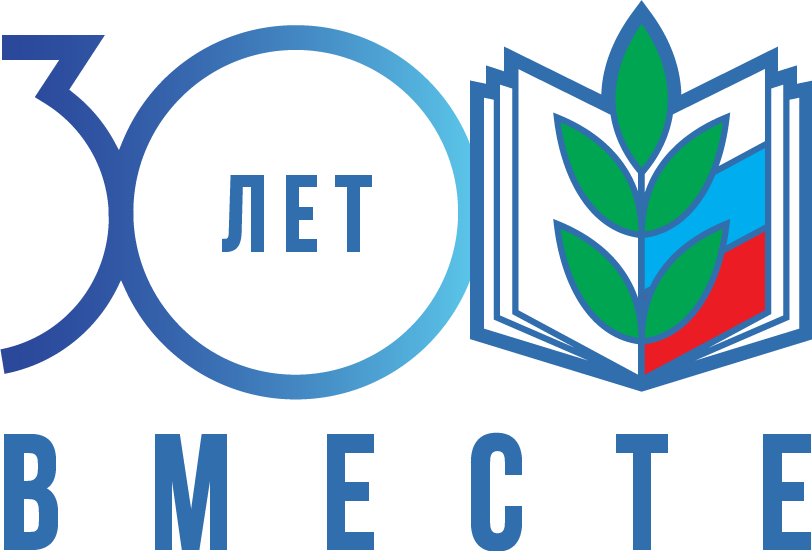     Районная организация Профсоюза приняла участие  во Всероссийской Акции «Марш солидарности» (далее – Акция). Акция приурочена к празднованию 30-летнего юбилея Общероссийского Профсоюза образования и состоит из комплексных мероприятий федерального, а также регионального (межрегионального), местного и первичного уровней, объединённых единой тематикой - популяризацией идей, ценностей и деятельности Профсоюза, демонстрацией причастности к одному из крупнейших профсоюзов в мире.Мероприятия прошли с единой символикой – «30 лет вместе» в Интернет-пространстве - с хештегами #30ЛЕТВМЕСТЕ и #ESEUR.Формы участия в Акции 1. Акция «Нас объединяет книга!» Организовано путешествие любимых книг в формате «BookCrossing». Книги с экслибрисом (наклейкой «30 лет вместе») размещены в образовательных организациях на специально подготовленных стендах и в общественных местах, где организован обмен книгами.2. Акция «Всесоюзная открытка»   в печатном и  электронном виде заполнена и направлена коллегам, друзьям, учителям, социальным партнёрам Профсоюза   открытка «30 лет вместе».3. Акция «Профсоюзный аватар»   члены Профсоюза заменили свой аватар в социальных сетях и мессенджерах на изображение логотипа 30-летия Профсоюза.4. 27 сентября 2020 года - День рождения Профсоюза.С 21 по 27 сентября на уровне первичных организаций   проведен «День Профсоюза». На уровне районной организации   проведен  «День открытых дверей». 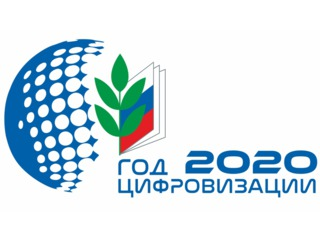 Исполнительный комитет Профсоюза на своём последнем заседании в 2019 году постановил объявить 2020 год – Годом цифровизации в Профсоюзе. В Пилотном проекте  Общероссийского Профсоюза образования по введению единого электронного профсоюзного билета, автоматизации учёта членов Профсоюза и сбора статистических данных, задействована районная организация с 65 первичными профсоюзными организациями,  более 2  тысяч членов Профсоюза поставлены на электронный учёт, 739 из них стали обладателями новых электронных профсоюзных билетов – в виде пластиковой карты и (или) её виртуального аналога в мобильном приложении PROFCARDS, совмещёнными с федеральной программой бонусов и скидок более чем в 650 магазинах-партнёрах.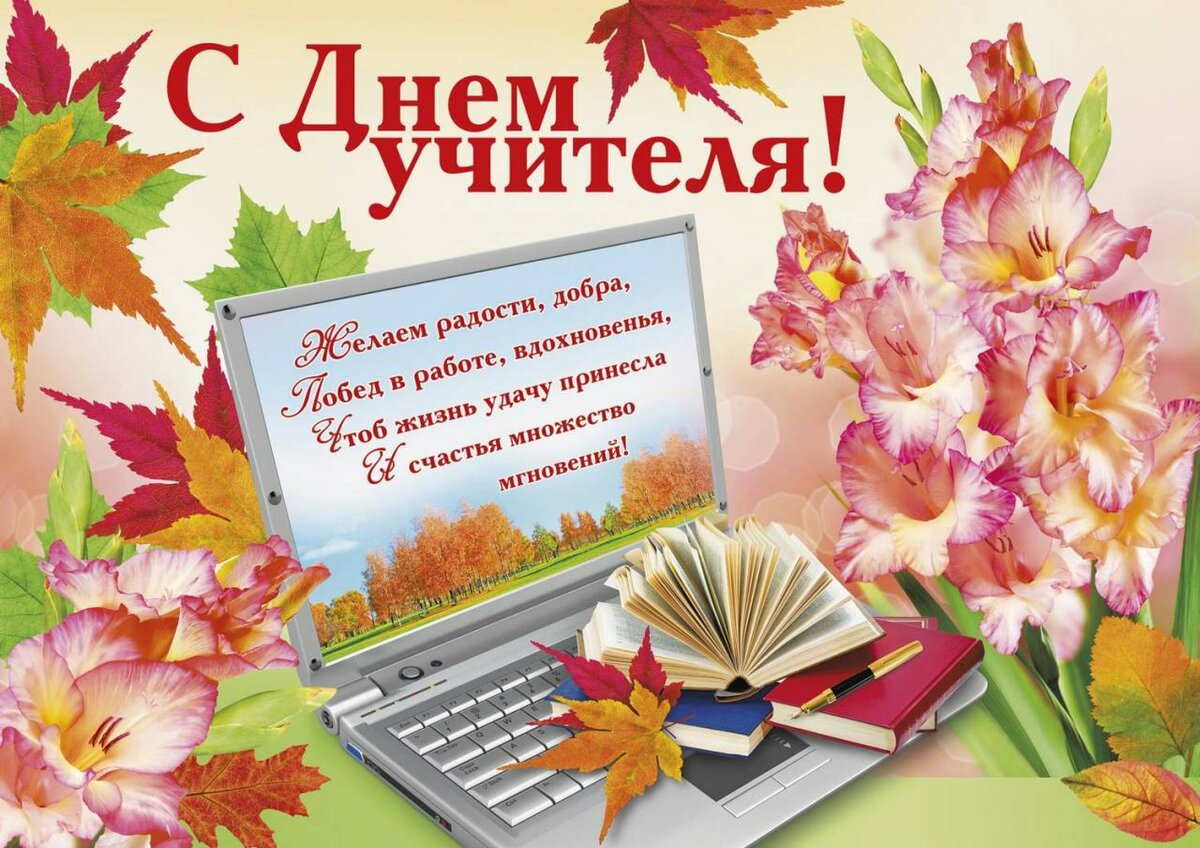 Уважаемые учителя, педагоги, воспитатели, дорогие ветераны!Сердечно поздравляю Вас с Днём учителя!      Труд каждого из вас вносит неоценимый вклад в образование и воспитание  детей.  От вас в первую очередь зависит,  насколько образованным и духовно богатым будет подрастающее поколение.  Низкий вам поклон  за верность профессиональному долгу и служение благородному делу.       Желаю всем  профессиональных   побед, постоянного движения вперёд, оптимизма, здоровья, счастья,  семейного благополучия, достатка и уверенности в завтрашнем дне! 
Председательрайонной организации Профсоюза                                  Г.П. Дюбина 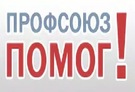 7 октября 2020года в районном суде положительно решился вопрос отмены решения комиссии пенсионного фонда РФ в Апшеронском районе по делу учителя сельской Тверской школы №17 Казаковой А.В. В льготный специальный стаж   включены периоды работы старшей пионервожатой,  организатора  внеклассной и внешкольной воспитательной работы с детьми, а также периоды нахождения на курсах повышения квалификации (всего 8 л.1мес.26д.), признано право на досрочную страховую пенсию по старости в связи с осуществлением педагогической деятельности в учреждениях для детей. Участие во Всероссийской акции профсоюзов “За достойный труд!”  7 октября 2020 года состоялось расширенное заседание координационного совета профсоюзов Апшеронского района.В первичных профорганизациях проведены  профсоюзные собрания, круглые столы с единой повесткой дня, организовано голосование за Резолюцию ФНПР «Стране нужны рабочие места: Защитим существующие, создадим новые!». 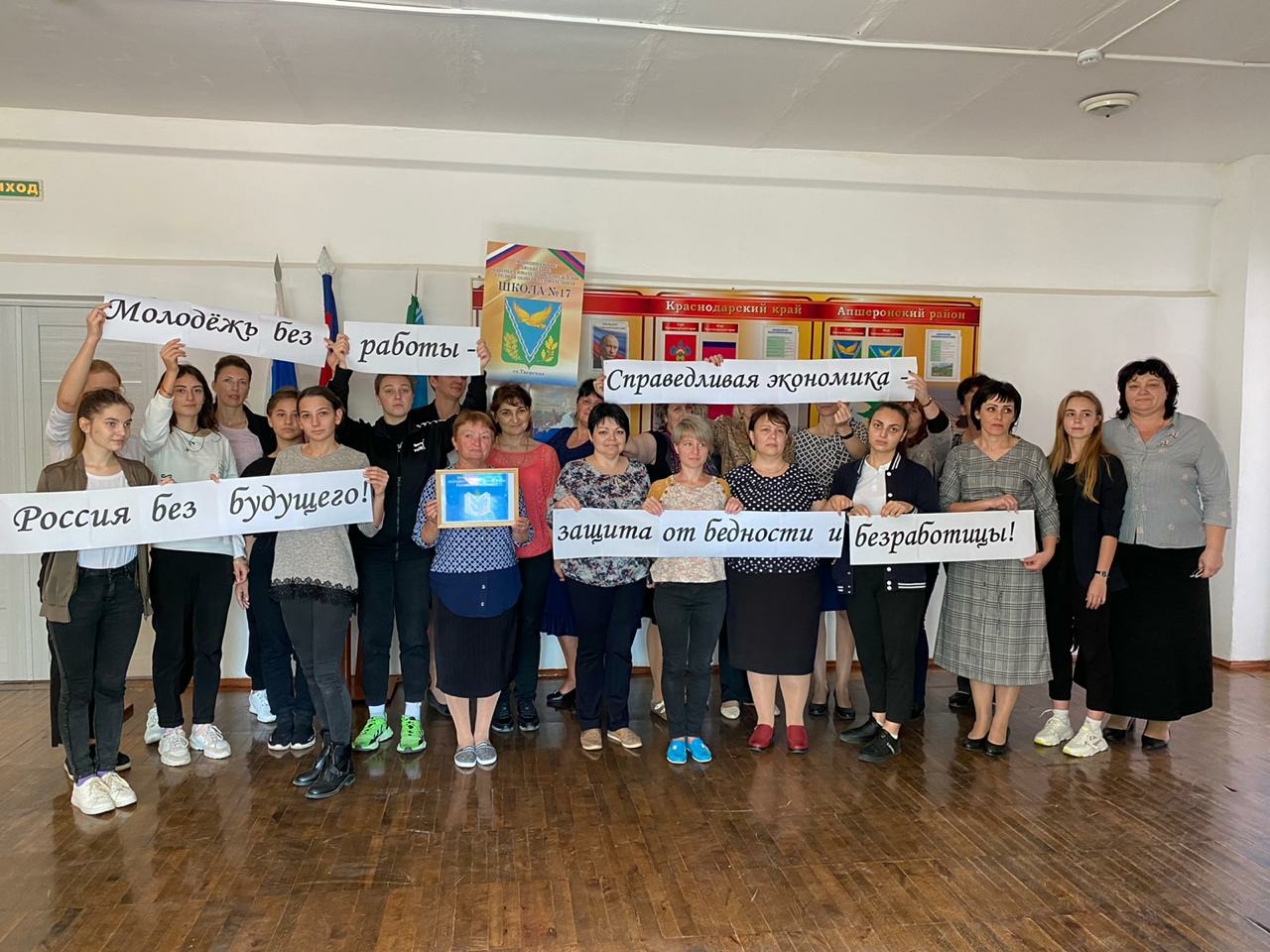 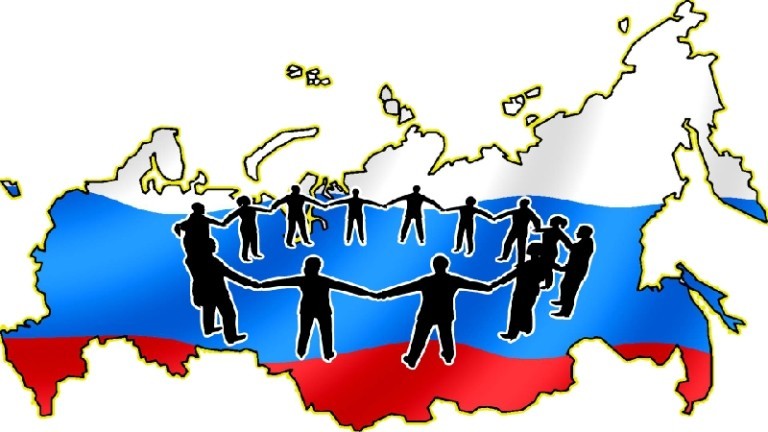 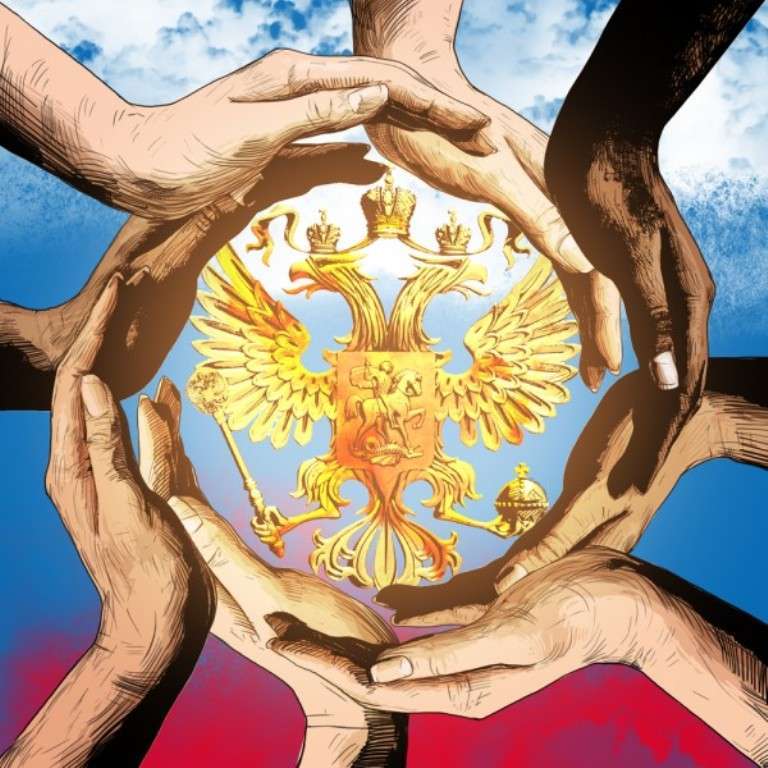 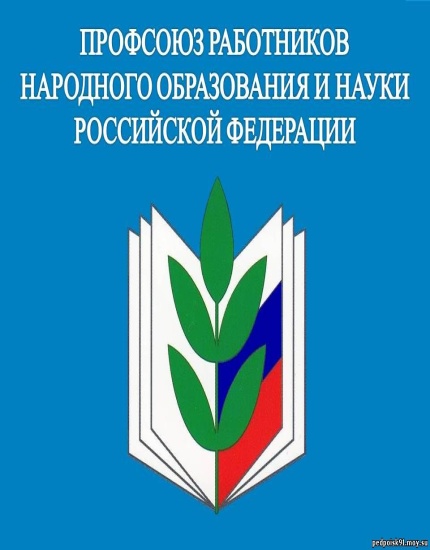 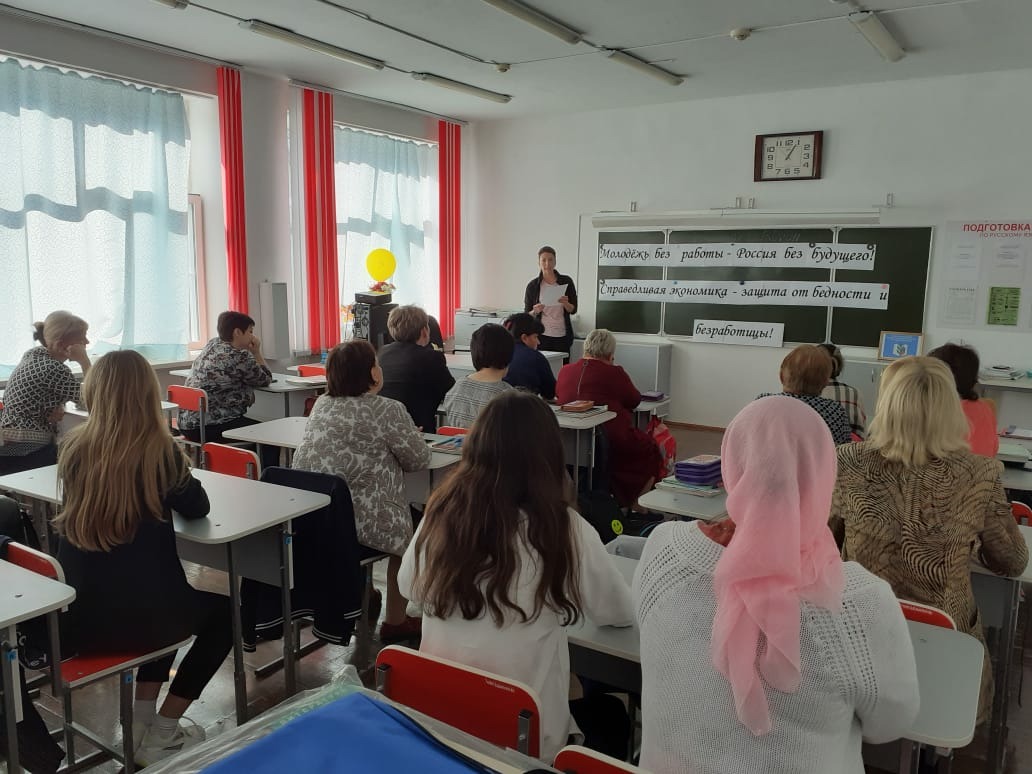 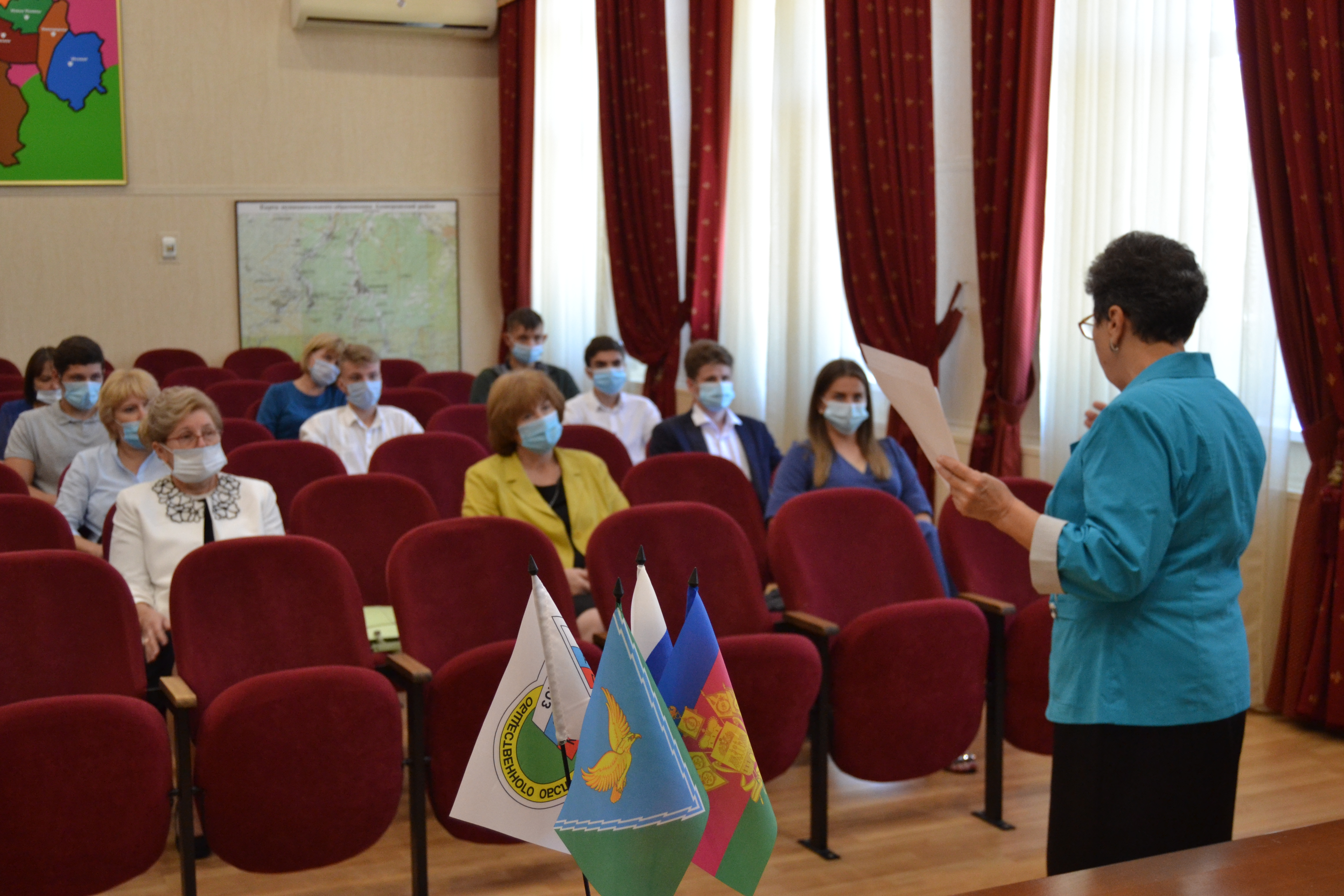 